matemática - DESAFIODescubra os números das casas dos amigos de Saulo e escreva nas placas.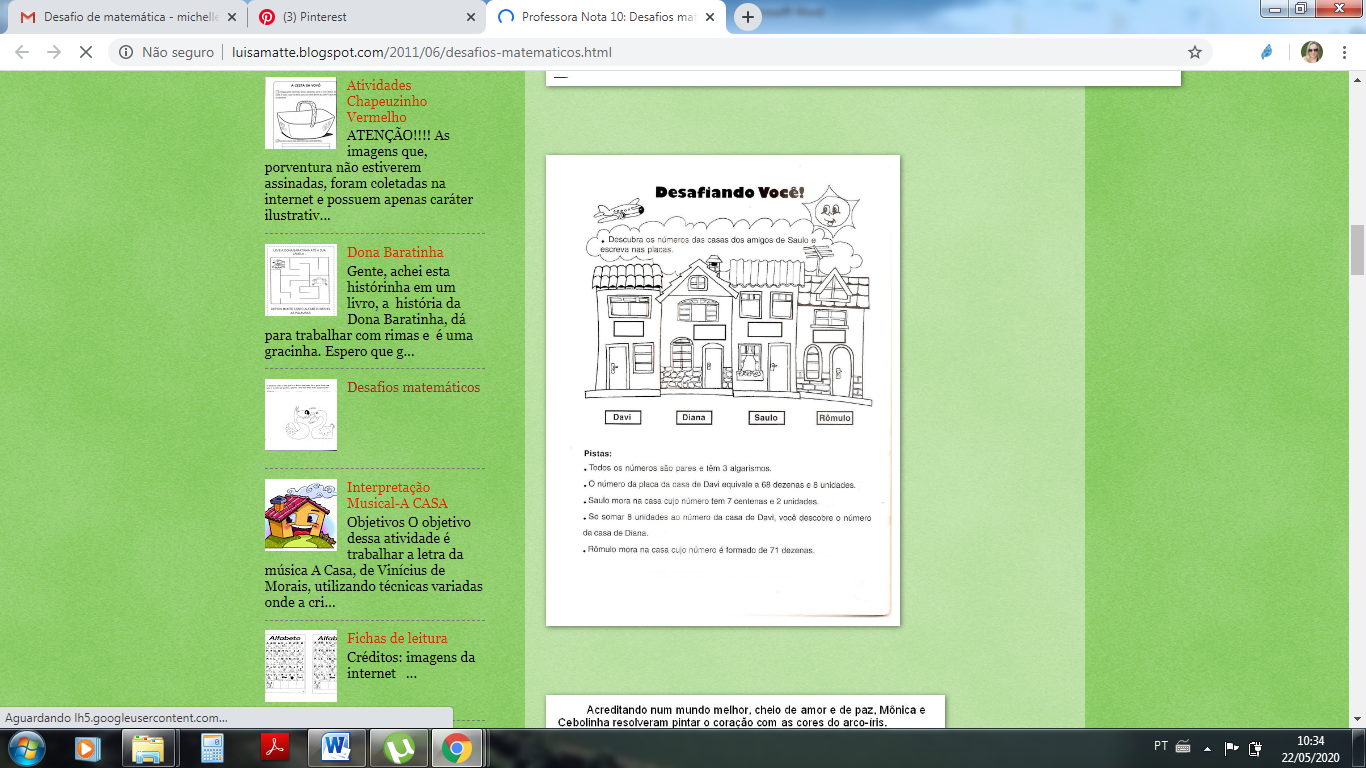 Pistas:Todos os números são pares e têm 3 algarismos.O número da placa da casa de Davi equivale a 68 dezenas e 8 unidades.Saulo mora na casa cujo número tem 7 centenas e 2 unidades.Se somar 8 unidades ao número da casa de Davi, você descobre o número da casa de Diana.Rômulo mora na casa cujo número é formado de 71 dezenas.